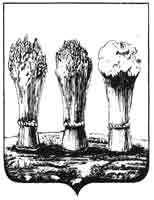 УПРАВЛЕНИЕ ОБРАЗОВАНИЯ ГОРОДА ПЕНЗЫмуниципальное бюджетное общеобразовательное учреждение средняя общеобразовательная школа № 57 имени В.Х.Хохрякова   города Пензы(МБОУ СОШ № 57  имени В.Х.Хохрякова  г. Пензы)от 15.02.22 г                           ПриказВ связи с проведением всероссийских проверочных работ приказываю:Создать комиссию по организации и проведению ВПР в следующем составе:-  ответственный за организацию и проведение ВПР, доставку материала в  4 классах   – зам.директора по УВР Мансимову А.В.;- ответственный за организацию и проведение ВПР, доставку материала в 5-11 классах   – Д.В.Загороднев.        2. Проведение разъяснительных работ среди педагогов – зам.директора по УВР Мансимову А.В.; Загороднева Д.В.        3.  Проведение разъяснительных работ среди родителей – Загорская о.С., Вольникова С.Ю.., Зюзина Г.И.., Цикунова К.В., Калитушина М.М., Сазнова В.А., Торгашина Е.А., Пронина А.Ю., Маслюк Н.М.., Шеркутова Ю.О., Кривулин А.Д., Казакова И.И., Косоротова Л.Н., Лыжкова М.В., Акжигитова Р.Р.,Шевионкова Ю.В.,Волкова И.А., Семёнова О.В.,  Добычина О.М., Лукина О.Э., Плаксина С.В., Чернийчук Н.А., Фаюстова Л.В.        4.  Ответственный за техническое обеспечение  проведения ВПР –4 классы,10- 11 класс – учитель информатики  Добычина О.М..,5 – 6 классы - учитель информатики Большова Л.Ю.7-8 классы – учитель информатики Лукина О.Э.        5. Организаторы в аудитории –4 класс (начало в 10.15)«Русский язык», 13.04.2022г. (1 часть) Кабинет № 304 – 4а, организатор Загорская О.С. ,Кабинет №207 – 4б, организатор Вольникова С.Ю.,Кабинет №306– 4в, организатор  Зюзина Г.И.,Кабинет №205 – 4г, организатор Цикунова К.В.«Русский язык», 14.04.2022г. (2 часть)Кабинет № 304 – 4а, организатор Загорская О.С. ,Кабинет №207 – 4б, организатор Вольникова С.Ю.,Кабинет №306– 4в, организатор  Зюзина Г.И.,Кабинет №205 – 4г, организатор Цикунова К.В. «Математика», 20.04.2022г. Кабинет № 304 – 4а, организатор Загорская О.С. ,Кабинет №207 – 4б, организатор Вольникова С.Ю.,Кабинет №306– 4в, организатор  Зюзина Г.И.,Кабинет №205 – 4г, организатор Цикунова К.В.«Окружающий мир», 21.04.2022г. Кабинет № 304 – 4а, организатор Загорская О.С. ,Кабинет №207 – 4б, организатор Вольникова С.Ю.,Кабинет №306– 4в, организатор  Зюзина Г.И.,Кабинет №205 – 4г, организатор Цикунова К.В.5 класс (начало в 10.15)«Русский язык», 07.04.2022г.  Кабинет № 105 – 5а, организатор Панчугова А.С. ,Кабинет №313 – 5б, организатор Арбузова Н.В.,Кабинет №309– 5в, организатор  Шевионкова Ю.В.,Кабинет №217 – 5г, организатор Маслюк Н.М., Кабинет №101 – 5д, организатор Семёнова О.В.«Биология»,12.04.2022г. Кабинет № 105 – 5а, организатор Бордачёва В.В. ,Кабинет №313 – 5б, организатор Маслюк Н.М.,Кабинет №309– 5в, организатор  Шевионкова Ю.В.,Кабинет №217 – 5г, организатор Семёнова О.В., Кабинет №101 – 5д, организатор Торгашина Е.А. «Математика», 05.04.2022г. Кабинет № 105 – 5а, организатор Бордачёва В.В. ,Кабинет №313 – 5б, организатор Маслюк Н.М.,Кабинет №309– 5в, организатор  Шевионкова Ю.В.,Кабинет №217 – 5г, организатор Семёнова О.В., Кабинет №101 – 5д, организатор Торгашина Е.А. «История», 14.04.2022г. Кабинет № 105 – 5а, организатор Панчугова А.С. ,Кабинет №313 – 5б, организатор Арбузова Н.В.,Кабинет №309– 5в, организатор  Шевионкова Ю.В.,Кабинет №217 – 5г, организатор Маслюк Н.М., Кабинет №101 – 5д, организатор Семёнова О.В.6 класс (начало в 10.15)«Русский язык», 08.04.2022г.  Кабинет № 316 – 6а, организатор Орехова Г.Н. ,Кабинет №307 – 6б, организатор Шевионкова Ю.В.,Кабинет №215– 6в, организатор  Каряжкин И.П..,Кабинет №110 – 6г, организатор Чернийчук Н.А., Кабинет №214 – 6д, организатор Антипенко С.В.«1 предмет из случайного выбора»,13.04.2022г. Кабинет № 109 – 6а, организатор Маслюк Н.М. ,Кабинет №307 – 6б, организатор Антипенко С.В.,Кабинет №215– 6в, организатор  Танина Е.А.,Кабинет №110 – 6г, организатор Орехова Г.Н.., Кабинет №214 – 6д, организатор Чернийчук Н.А. «Математика», 06.04.2022г. Кабинет № 109 – 6а, организатор Маслюк Н.М. ,Кабинет №307 – 6б, организатор Антипенко С.В.,Кабинет №215– 6в, организатор  Танина Е.А.,Кабинет №110 – 6г, организатор Орехова Г.Н.., Кабинет №214 – 6д, организатор Чернийчук Н.А. «1 предмет из случайного выбора»,15.04.2022г. Кабинет № 109 – 6а, организатор Орехова Г.Н. ,Кабинет №307 – 6б, организатор Шевионкова Ю.В.,Кабинет №215– 6в, организатор  Каряжкин И.П..,Кабинет №110– 6г, организатор Чернийчук Н.А., Кабинет №214 – 6д, организатор Антипенко С.В.7 класс (начало в 10.15)«Русский язык», 05.04.2022г.  Кабинет № 314 – 7а, организатор Сазнова В.А ,Кабинет №317 –7б, организатор Плаксина С.В.,Кабинет №318–7в, организатор  Горячева Т.И.Кабинет №209 – 7г, организатор Косоротова Л.Н.,  «1 предмет из случайного выбора»,12.04.2022г. Кабинет №314 – 7а, организатор Сазнова В.А ,Кабинет №317 –7б, организатор Плаксина С.В.,Кабинет №318–7в, организатор  Горячева Т.И.Кабинет №209 – 7г, организатор Косоротова Л.Н.,  «Математика», 07.04.2022г. Кабинет № 314 – 7а, организатор Аравина Н.Н. ,Кабинет №317 – 7б, организатор Косоротова Л.Н.,Кабинет №318– 7в, организатор  Горячева Т.И.,Кабинет №209 – 7г, организатор Труханова О.А. «1 предмет из случайного выбора»,14.04.2022г. Кабинет № 314 – 7а, организатор Аравина Н.Н. ,Кабинет №317 – 7б, организатор Косоротова Л.Н.,Кабинет №318– 7в, организатор  Горячева Т.И.,Кабинет №209 – 7г, организатор Труханова О.А. «Английский язык», 26.04 -7а, 27.04 – 7б, 28.04 – 7в, 29.04 – 7г8 класс (начало в 10.15)«Русский язык», 06.04.2022г.  Кабинет № 109 – 8а, организатор Остапенко Н.А. ,Кабинет №308 –8б, организатор Лыжкова М.В.,Кабинет №312–8в, организатор  Сазнова В.А.,Кабинет №311 – 8г, организатор Добычина О.М.,  «1 предмет из случайного выбора»,13.04.2022г. Кабинет № 109 – 8а, организатор Остапенко Н.А. ,Кабинет №308 –8б, организатор Лыжкова М.В.,Кабинет №312–8в, организатор  Сазнова В.А.,Кабинет №311 – 8г, организатор Добычина О.М.,  «Математика», 08.04.2022г. Кабинет № 109 – 8а, организатор Фаюстова Л.В. ,Кабинет №308 – 8б, организатор Жаткина Е.И.Кабинет №312– 8в, организатор  Сазнова В.А.,Кабинет №311 – 8г, организатор Лыжкова М.В. «1 предмет из случайного выбора»,15.04.2022г. Кабинет № 109 – 8а, организатор Фаюстова Л.В. ,Кабинет №308 – 8б, организатор Жаткина Е.И.Кабинет №312– 8в, организатор  Сазнова В.А.,Кабинет №311 – 8г, организатор Лыжкова М.В. 10 класс (начало в 10.15)«География», 16.03.2022г.  Кабинет № 315 – 10а, организатор Косоротова Л.Н. ,11 класс (начало в 10.15)«Физика», 15.03.2022г.  Кабинет № 213 – 11а, организатор Аравина Н.Н. ,«История», 17.03.2022г.  Кабинет № 213 – 11а, организатор Платонова Г.А. 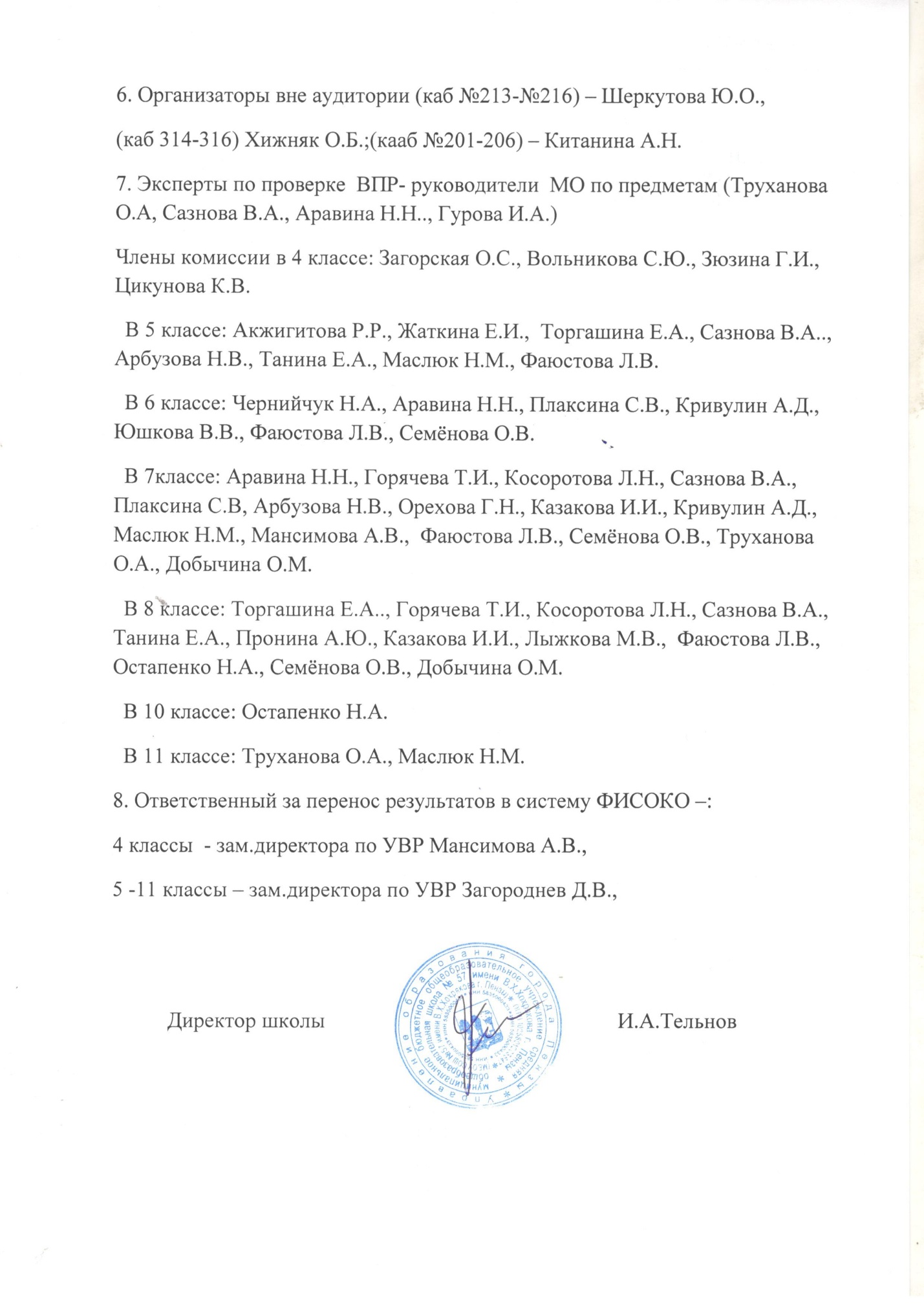 